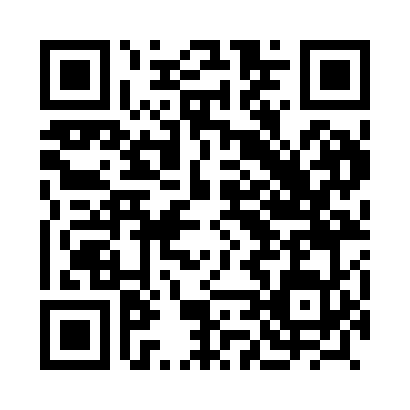 Prayer times for Quetta, PakistanMon 1 Apr 2024 - Tue 30 Apr 2024High Latitude Method: Angle Based RulePrayer Calculation Method: University of Islamic SciencesAsar Calculation Method: ShafiPrayer times provided by https://www.salahtimes.comDateDayFajrSunriseDhuhrAsrMaghribIsha1Mon5:006:2112:364:076:518:122Tue4:596:2012:354:076:528:133Wed4:576:1912:354:076:528:144Thu4:566:1712:354:076:538:145Fri4:556:1612:354:076:538:156Sat4:536:1512:344:076:548:167Sun4:526:1412:344:076:558:178Mon4:516:1312:344:076:558:179Tue4:496:1212:334:076:568:1810Wed4:486:1012:334:076:568:1911Thu4:476:0912:334:076:578:2012Fri4:456:0812:334:076:588:2113Sat4:446:0712:324:076:588:2114Sun4:436:0612:324:076:598:2215Mon4:416:0512:324:077:008:2316Tue4:406:0412:324:077:008:2417Wed4:396:0312:314:077:018:2518Thu4:376:0112:314:077:018:2619Fri4:366:0012:314:077:028:2620Sat4:355:5912:314:077:038:2721Sun4:345:5812:314:077:038:2822Mon4:325:5712:304:077:048:2923Tue4:315:5612:304:077:058:3024Wed4:305:5512:304:067:058:3125Thu4:295:5412:304:067:068:3226Fri4:275:5312:304:067:078:3327Sat4:265:5212:304:067:078:3328Sun4:255:5112:294:067:088:3429Mon4:245:5012:294:067:088:3530Tue4:235:5012:294:067:098:36